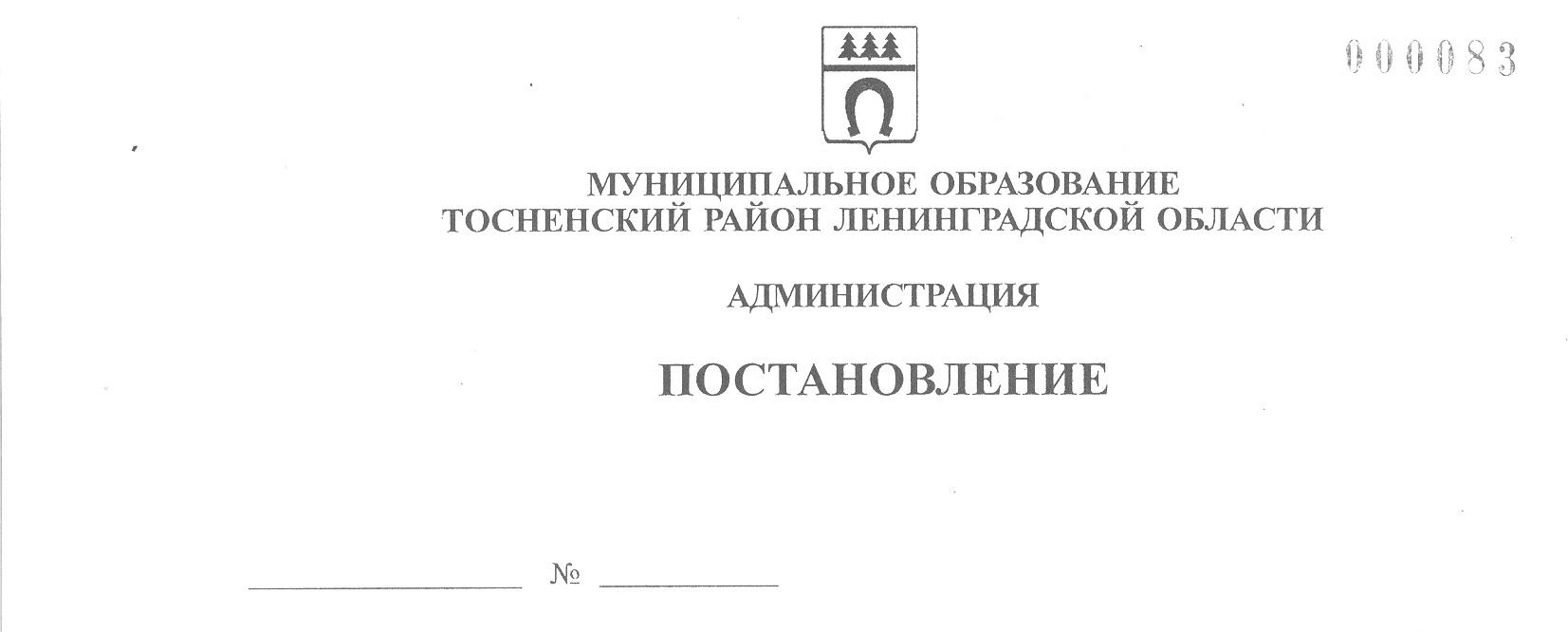 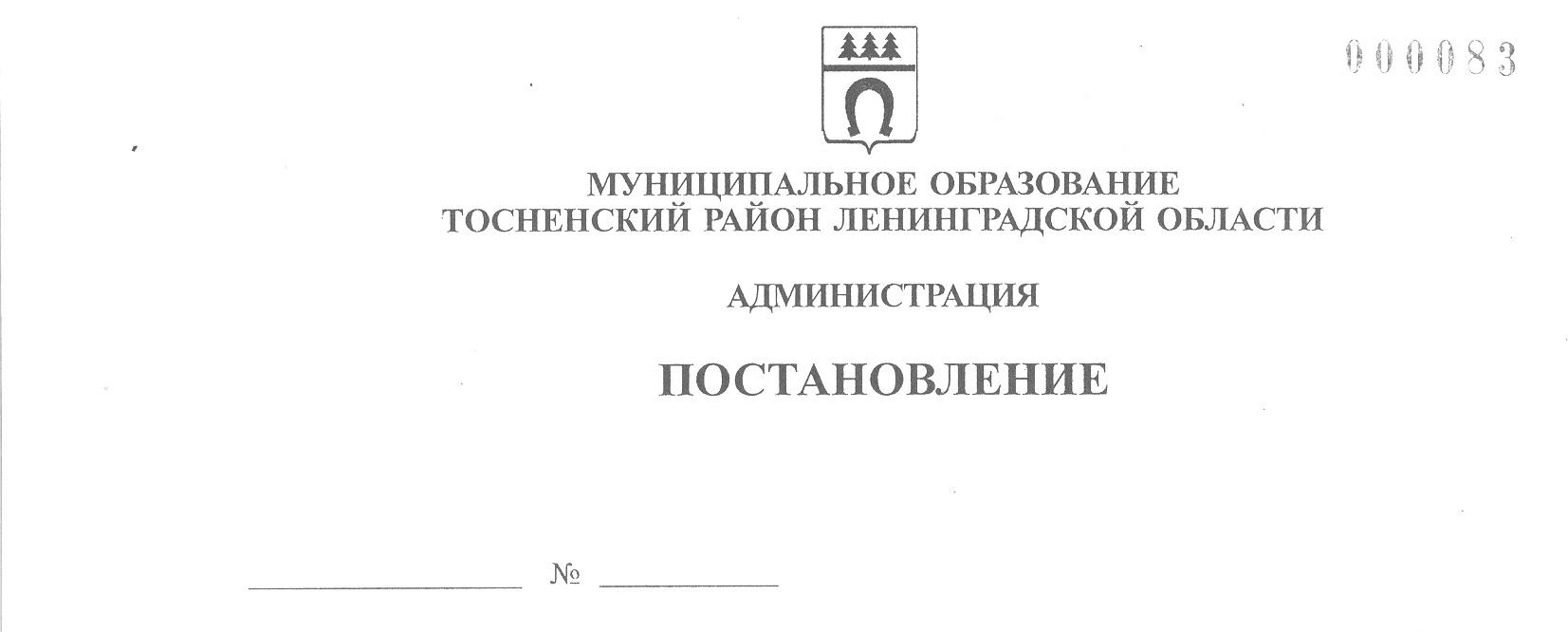      30.12.2021                          3210-паО внесении изменений в муниципальную программу «Развитие и поддержка малого и среднего предпринимательства на территории Тосненского городского поселения Тосненского района Ленинградской области»	В соответствии со статьей 179 Бюджетного кодекса Российской Федерации, постановлением администрации муниципального образования Тосненский район Ленинградской области от 07.12.2021 № 2850-па «Об утверждении Порядка разработки, утверждения, изменения, реализации и оценки эффективности муниципальных программ муниципального образования Тосненский район Ленинградской области и Тосненского городского поселения Тосненского муниципального района Ленинградской области» администрация муниципального образования Тосненский район Ленинградской областиПОСТАНОВЛЯЕТ:	1. Внести в муниципальную программу «Развитие и поддержка малого и среднего предпринимательства на территории Тосненского городского поселения Тосненского   района Ленинградской области», утвержденную постановлением администрации муниципального образования Тосненский район Ленинградской области от 19.12.2018 № 3193-па (с изменениями, внесенными постановлением администрации муниципального образования Тосненский район Ленинградской области от 22.12.2021 № 3038-па), следующие     изменения: приложение к постановлению изложить в новой редакции (приложение).	2. Признать утратившими силу с 01 января 2022 года постановления администрации муниципального образования Тосненский район Ленинградской области от 19.12.2018     № 3194-па, от 29.12.2021 № 3159-па.	3. Комитету социально-экономического развития администрации муниципального образования Тосненский район Ленинградской области направить в пресс-службу комитета по организационной работе, местному самоуправлению, межнациональным и межконфессиональным отношениям администрации муниципального образования Тосненский район Ленинградской области настоящее постановление для опубликования и обнародования в порядке, установленном Уставом муниципального образования Тосненский район Ленинградской области.	4. Пресс-службе комитета по организационной работе, местному самоуправлению, межнациональным и межконфессиональным отношениям администрации муниципального образования Тосненский район Ленинградской области опубликовать и обнародовать настоящее постановление в порядке, установленном Уставом муниципального образования Тосненский район Ленинградской области. 	5. Контроль за исполнением постановления возложить на заместителя главы        администрации муниципального образования Тосненский район Ленинградской области Горленко С.А.И. о. главы администрации                                                                                И.Ф. ТычинскийПалеева Светлана Алексеевна, 8(81361)3259010 гвПриложениек постановлению администрациимуниципального образованияТосненский район Ленинградской областиот  30.12.2021  № 3210-паМуниципальная программа«Развитие и поддержка малого и среднего предпринимательствана территории Тосненского городского поселенияТосненского района Ленинградской области»г. ТосноПАСПОРТмуниципальной программы «Развитие и поддержка малого и среднего предпринимательства на территории Тосненского городского поселения Тосненского  района Ленинградской области»1. Характеристика проблем, на решение которых направлена муниципальная программа, и оценка сложившейся ситуации	Развитие малого и среднего предпринимательства имеет важное значение для       Тосненского городского поселения Тосненского района Ленинградской области. Малое     и среднее предпринимательство является одной из самых эффективных форм организации производственной и непроизводственной деятельности, оказывает существенное влияние на социально-экономическое развитие поселения, насыщение потребительского рынка  товарами и услугами, решение проблем повышения уровня жизни и вопросов занятости населения, увеличение налоговых платежей в бюджет.	Согласно данным Единого реестра субъектов малого и среднего предпринимательства в 2020 году на территории Тосненского городского поселения Тосненского района Ленинградской области зарегистрировано 1527 субъектов малого и среднего предпринимательства, в том числе 1052 индивидуальных предпринимателя и 475 юридических лиц.Наиболее привлекательными отраслями для малого и среднего предпринимательства    являются торговля (27%), транспорт (16%), обрабатывающие производства (11%) и строительство (10%). Имеется положительная тенденция в развитии малого и среднего предпринимательства на территории Тосненского городского поселения.	Необходимо отметить, что отсутствие достоверной информации о состоянии малого бизнеса остается одной из проблем, не позволяющих оценить реальную ситуацию.      Официальная статистическая информация об уровне развития малого и среднего предпринимательства, которая представляется на основании федерального статистического наблюдения за деятельностью субъектов малого и среднего предпринимательства путем проведения сплошных статистических наблюдений один раз в пять лет и выборочных  статистических наблюдений, не отражает объективной ситуации, так как предусматривает не полный охват предприятий и не представляет информацию о деятельности индивидуальных предпринимателей.	Несмотря на имеющиеся положительные тенденции развития малого и среднего предпринимательства на территории Тосненского городского поселения, имеются        проблемы, тормозящие его развитие:	- недостаток собственных и инвестиционных финансовых ресурсов для развития бизнеса;	- недостаточная информированность субъектов МСП о существующих мерах поддержки;	- недостаток квалифицированных кадров, знаний и информации для ведения предпринимательской деятельности;	- ограниченный доступ к имущественным ресурсам и высокие ставки арендной платы на производственные и офисные помещения;	- рост цен на энергоносители и сырье;	- трудности с получением и высокие ставки банковских кредитов.	Одной из причин, влияющих на сдерживание развития малого предпринимательства на территории Тосненского городского поселения, является ограниченная доступность      производственных и офисных площадей для субъектов малого предпринимательства,    высокая стоимость арендной платы и отсутствие бизнес-инкубатора для начинающих предпринимателей. Стоимость аренды коммерческих помещений по-прежнему остается достаточно высокой, поэтому необходимо оказание имущественной поддержки субъектам малого предпринимательства.	Существенной проблемой для малых предприятий является получение достоверной и оперативной информации, необходимой для рациональной организации и развития предпринимательства. Необходимо обеспечить субъекты малого и среднего предпринимательства разнообразной востребованной информацией: от экономической до маркетинговой. Данная поддержка оказывается посредством размещения необходимой информации на сайте информационной поддержки субъектов малого и среднего предпринимательства Тосненского района в сети Интернет, в выпусках телевизионных передач на телеканале Тосненского телевидения, в печатных информационных материалах газеты «Тосненский вестник». Дальнейшее развитие данных видов информационной поддержки и качества предоставляемых услуг будет способствовать формированию благоприятного делового климата в сфере малого и среднего предпринимательства.	Для большинства малых предприятий актуальной проблемой становятся вопросы увеличения продаж. В связи с недостатком финансовых средств на представление своей продукции единственным способом рекламы у начинающих предпринимателей становится посещение выставок-ярмарок. Для налаживания и расширения связей субъектов малого предпринимательства Тосненского городского поселения с поставщиками и потребителями товаров из других регионов и стран необходимо оказывать содействие росту конкурентоспособности и продвижению продукции субъектов малого и среднего предпринимательства на товарные рынки, содействовать участию субъектов малого и среднего предпринимательства Тосненского городского поселения в выставках, ярмарках, конкурсах профессионального мастерства среди субъектов малого и среднего предпринимательства, продолжить проведение агропромышленных ярмарок с участием субъектов малого и среднего предпринимательства и местных товаропроизводителей.	Поддержка малого и среднего предпринимательства на территории Тосненского  городского поселения осуществляется на основе реализации муниципальных программ   по развитию и поддержке малого и среднего предпринимательства. В рамках реализации  мероприятий муниципальной программы осуществляется имущественная поддержка субъектов малого и среднего предпринимательства, реализуются мероприятия, направленные на повышение конкурентоспособности малого и среднего предпринимательства,  и содействие в устранении административных барьеров, возникающих на пути развития малого и среднего предпринимательства.	Осуществление мер государственной и муниципальной поддержки малого и среднего предпринимательства и создание благоприятных условий для развития бизнеса на территории Тосненского городского поселения осуществляется, в том числе, организацией инфраструктуры поддержки субъектов малого и среднего предпринимательства Фонд «Муниципальный центр поддержки предпринимательства» (далее – Фонд). Основная функция инфраструктуры поддержки субъектов малого и среднего предпринимательства-это оказание консультационных и иных услуг, необходимых для развития субъектов      малого и среднего предпринимательства. В последние годы спрос на консультационные услуги Фонда значительно увеличился, в связи с ростом числа самозанятых граждан          и необходимостью решать вопросы по организации собственного дела. Дополнительным стимулом является возможность получения в администрации муниципального образования Тосненский район Ленинградской области субсидий на организацию предпринимательской деятельности субъектам малого предпринимательства, осуществляющим предпринимательскую деятельность менее двух лет и прошедшим обучение основам предпринимательской деятельности в Фонде.	В целях поддержки малого предпринимательства необходимо продолжать реализацию мер, которые уже дали  положительный эффект, и развивать их в дальнейшем, а   также  принимать дополнительные меры, которые смогут поддержать малый и средний бизнес в условиях текущего экономического кризиса и обеспечить его дальнейшее развитие.	Кроме того, развитию малого и среднего предпринимательства будет способствовать устранение административных барьеров. Для достижения этой цели необходимо    содействовать работе координационной комиссии в области развития малого и среднего предпринимательства на территории муниципального образования Тосненский район   Ленинградской области по рассмотрению вопросов, затрагивающих интересы субъектов малого и среднего предпринимательства, участию в оценке регулирующего воздействия (далее – ОРВ) муниципальных нормативных правовых актов, затрагивающих вопросы осуществления предпринимательской деятельности. В целях недопущения возникновения барьеров для ведения предпринимательской деятельности, более точного определения рисков, формирования позиции по проблемным вопросам, подготовки предложений по их решению и в целях воздействия на изменение внешних условий для развития предпринимательства, при проведении ОРВ правовых актов, которые могут повлиять на условия предпринимательской деятельности, необходимо привлекать предпринимательское сообщество к участию в публичных обсуждениях путем проведения круглых столов и других мероприятий.	Для развития предпринимательства в приоритетных направлениях необходимо и далее стимулировать создание новых малых предприятий, содействовать повышению конкурентоспособности и продвижению продукции субъектов малого и среднего предпринимательства на товарные рынки, увеличению занятости работников в секторе малого и среднего предпринимательства, развивать сотрудничество субъектов малого и среднего предпринимательства на областном и межрегиональном уровнях, содействовать снижению административных барьеров для ведения бизнеса.	С учетом направлений поддержки малого предпринимательства, определенных        в Стратегии развития малого и среднего предпринимательства в Российской Федерации до 2030 года, и учитывая отраслевую структуру малого предпринимательства поселения    и местные особенности, необходимо добиваться увеличения доли малых и средних предприятий в приоритетных и социально значимых для Тосненского городского поселения сферах:	- производственная и инновационная деятельность;	- бытовое обслуживание населения;	- социальная сфера;	- народные художественные промыслы и ремесла.	Необходимо содействовать созданию и развитию промышленных кластеров (в химической промышленности и строительстве), развитию малого и среднего предпринимательства в промышленных отраслях на инновационной основе.	Сохраняется актуальность и потенциал развития малого и среднего предпринимательства в социальной сфере и сфере бытового обслуживания. Некоторые виды бытовых услуг имеют социальную значимость и востребованность, в связи с чем необходимо     развивать эти услуги и увеличивать число субъектов малого предпринимательства,      осуществляющих деятельность в этой сфере.	По-прежнему остается проблема обеспеченности местами в детских дошкольных учреждениях г. Тосно. Решение данной проблемы возможно за счет использования мощности дошкольных образовательных учреждений Тосненского городского поселения,     т.е. внутренних резервов – увеличение численности детей в группах, а также строительства новых зданий детских садов. Кроме того, учитывая социальную значимость вопроса и для частичного решения  существующей проблемы необходимо дальнейшее развитие услуг по дневному уходу за детьми дошкольного возраста субъектами малого предпринимательства, путем оказания поддержки субъектам малого предпринимательства, осуществляющим деятельность в этой сфере. В городе Тосно уже есть пример создания     подобной услуги индивидуальными предпринимателями ИП Васильевой М.Л. «Домик Карлсона» и ИП Тищенко А.В. «Тосно-проект».	В настоящее время требуется развитие и поддержка субъектов малого и среднего предпринимательства, осуществляющих деятельность в области ремесел и народных     художественных промыслов, это не только способ поддержать предпринимательство, но    и способ сохранить культурное наследие, а также возможность обеспечить занятость и самореализацию различных социальных групп: молодежи, безработных, лиц с ограниченными возможностями.	Необходимо осуществить комплекс целенаправленных мер по поддержке малого предпринимательства на территории Тосненского городского поселения Тосненского района Ленинградской области для того, чтобы сохранить устойчивость существующих малых предприятий и создать условия для создания новых. Это будет способствовать росту    числа субъектов малого предпринимательства, увеличению количества новых рабочих мест, увеличению доли занятых на малых предприятиях в общей численности экономически активного населения.2. Приоритеты, цели и задачи муниципальной программы	2.1. Приоритеты государственной политики в  сфере реализации  программы сформированы на основе положений федеральных и региональных документов стратегического планирования, в том числе:	- стратегии развития малого и среднего предпринимательства в Российской Федерации на период до 2030 года (утверждена распоряжением Правительства Российской      Федерации от 02.06.2016 № 1083-р (ред. от 30.03.2018);	- стратегии социально-экономического развития Ленинградской области до 2030 года (утверждена областным законом Ленинградской области от 8 августа 2016 года         № 76-оз);	- стратегии развития малого и среднего предпринимательства в Ленинградской    области до 2030 года (утверждена распоряжением Правительства Ленинградской области от 01.08.2017 № 387-р);	- стратегии социально-экономического развития муниципального образования      Тосненский район Ленинградской области на период до 2030 года, утвержденной решением совета депутатов муниципального образования Тосненский район Ленинградской     области от 21.12.2018 № 222.	2.2. Приоритеты в сфере развития малого и среднего предпринимательства в Тосненском городском поселении Тосненского района Ленинградской области в соответствии со стратегическими документами муниципального образования Тосненский район Ленинградской области до 2030 года обозначены в следующих направлениях:	- формирование благоприятных условий для предпринимателей;	- создание привлекательного инвестиционного климата (в том числе создание      бизнес-инкубатора);	- поддержка инициаторов открытия и ведения новых бизнесов;	- поддержка и развитие инновационной деятельности;	- обеспечение поддержки частного предпринимательства и создание новых	- рабочих мест;	- активизация и поддержка промышленного производства.	Муниципальная программа является частью социально-экономической политики муниципального образования Тосненский район Ленинградской области и Тосненского городского поселения Тосненского района Ленинградской области и представляет собой совокупность правовых, экономических, организационных и иных мер, направленных     на обеспечение реализации целей, установленных Федеральным законом от 24.07.2007     № 209-ФЗ «О развитии малого и среднего предпринимательства в Российской Федерации». Программа разработана в соответствии со стратегией  социально-экономического развития муниципального образования Тосненский район Ленинградской области на период до 2030 года, утвержденной решением совета депутатов муниципального образования Тосненский район Ленинградской области от 21.12.2018 № 222, которая одним из    основных направлений развития муниципального образования определяет создание     привлекательного инвестиционно-предпринимательского климата.	2.3. Целью муниципальной программы является создание благоприятных условий для устойчивого функционирования и развития малого и среднего предпринимательства на территории Тосненского городского поселения Тосненского района Ленинградской   области.	2.4. Для достижения указанной цели необходимо обеспечить решение следующих задач:	2.4.1. Обеспечение доступа субъектов малого и среднего предпринимательства         к имущественным и информационным ресурсам.	2.4.2. Создание условий, способствующих продвижению продукции субъектов     малого и среднего предпринимательства на товарные рынки.	В целях решения поставленных задач осуществляется реализация мероприятий   следующих федеральных проектов и комплексов процессных мероприятий.1. Мероприятия, направленные на достижение целей Федерального проекта «Акселерация субъектов малого и среднего предпринимательства»	В рамках проекта предусматривается создание комплексной системы акселерации, включающей различные инструменты поддержки субъектов малого и среднего предпринимательства, оказание комплекса информационно-консультационных и образовательных услуг, доступ к закупкам крупнейших заказчиков.	Кроме того, реализуются следующие мероприятия, направленные на достижение цели федерального проекта «Акселерация субъектов малого и среднего предпринимательства»:	- увеличение количества муниципального имущества в перечне муниципального имущества Тосненского городского поселения Тосненского муниципального района      Ленинградской области, предназначенного для передачи в аренду субъектам малого          и среднего предпринимательства, а также организациям, образующим инфраструктуру поддержки субъектов малого и среднего предпринимательства;	- совершенствование льготного порядка предоставления  в аренду муниципального имущества, включенного в перечень муниципального имущества Тосненского городского поселения Тосненского муниципального района Ленинградской области, предназначенного для передачи в аренду субъектам малого и среднего предпринимательства, а также    организациям, образующим инфраструктуру поддержки субъектов малого и среднего предпринимательства.	В целях оказания имущественной поддержки субъектам малого и среднего предпринимательства утвержден Перечень муниципального имущества Тосненского городского поселения Тосненского муниципального района Ленинградской области, свободного  от прав третьих лиц (за исключением имущественных прав субъектов малого и среднего предпринимательства), в том числе земельных участков (за исключением земельных участков, предназначенных для ведения личного подсобного хозяйства, огородничества, садоводства, индивидуального жилищного строительства), зданий, строений, сооружений, нежилых помещений, оборудования, машин, механизмов, установок, транспортных средств, инвентаря, инструментов, предназначенного для передачи в аренду субъектам малого и среднего предпринимательства, а также организациям, образующим инфраструктуру поддержки субъектов малого и среднего предпринимательства (далее – Перечень).	Муниципальное имущество, включенное в Перечень, предназначено для передачи во владение и (или) пользование:	- без проведения торгов на возмездной основе:	а) субъектам малого и среднего предпринимательства, являющимся арендаторами по договорам аренды, заключенным без проведения торгов;	б) субъектам малого и среднего предпринимательства, занимающимся в соответствии с учредительными документами приоритетными видами деятельности (приложение 6 к муниципальной программе);	в) организациям, образующим инфраструктуру поддержки субъектов малого и среднего предпринимательства, отвечающим установленным требованиям (приложение 7 к муниципальной программе)	- без проведения торгов  на льготных условиях арендной платы – субъектам малого и среднего предпринимательства, занимающимся социально значимыми видами деятельности (приложение 6 к муниципальной программе) или являющимся сельскохозяйственными кооперативами;	- на возмездной основе по результатам проведения торгов – иным субъектам малого и среднего предпринимательства	Муниципальное имущество, включенное в Перечень, предоставляется во владение  и (или) пользование в том числе и физическим лицам, не являющимся индивидуальными предпринимателями и применяющими специальный налоговый режим «Налог на профессиональный доход» (далее – физические лица, применяющие специальный налоговый  режим).	Условия и порядок оказания имущественной поддержки субъектам малого и среднего предпринимательства, физическим лицам, применяющим специальный налоговый режим, и организациям, образующим инфраструктуру поддержки субъектов малого и среднего предпринимательства, а также условия предоставления преференции субъектам малого и среднего предпринимательства устанавливаются муниципальными правовыми актами.2. Комплекс процессных мероприятий «Информационная поддержка субъектов малого и среднего предпринимательства»	В рамках комплекса мероприятий осуществляется обеспечение информационной поддержки субъектов МСП и физических лиц, применяющих специальный налоговый  режим:	- организация мероприятий в рамках информационной компании по обеспечению субъектов МСП актуальной информацией на официальном сайте администрации муниципального образования Тосненский район Ленинградской области и сайте информационной поддержки субъектов малого и среднего предпринимательства Тосненского района     в сети Интернет;	- осуществление разработки, тиражирования и выпуска полиграфической продукции для субъектов малого и среднего предпринимательства по актуальным вопросам    развития и деятельности.3. Комплекс процессных мероприятий «Поддержка спроса»	В рамках реализации комплекса процессных мероприятий «Поддержка спроса»    запланированы меры по развитию конкуренции на локальных рынках и содействию     формированию рыночных ниш для субъектов малого и среднего предпринимательства,     а именно: создание рыночных ниш в сфере малоформатной торговли, туристического  размещения, социокультурного обслуживания, производства сельскохозяйственной      продукции, в том числе экопродукции, поддержка социального предпринимательства:	- содействие продвижению продукции субъектов малого и среднего предпринимательства, являющихся товаропроизводителями (в том числе, осуществляющим деятельность в сфере народных художественных промыслов и (или) ремесел), на товарные рынки.Приложение 1 к муниципальной программеПлан основных мероприятийв составе муниципальной программы «Развитие и поддержка малого и среднего предпринимательства на территории  Тосненского городского поселения Тосненского района Ленинградской области»Приложение 2к муниципальной программеПлан реализации муниципальной программы «Развитие и поддержка малого и среднегопредпринимательства на территории Тосненского городского поселения Тосненского районаЛенинградской области»Приложение 3 к муниципальной программеСведения о показателях (индикаторах) муниципальной программы «Развитие и поддержка малого и среднего предпринимательства   на территории Тосненского городского поселения Тосненского района Ленинградской области» и их значенияхПриложение 4 к муниципальной программеИнформация о взаимосвязи целей, задач, ожидаемых результатов, показателей и мероприятий муниципальной программыПриложение 5 к муниципальной программеСведенияо порядке сбора информации и методике расчета показателя (индикатора) муниципальной программыПриложение 6к муниципальной программеПеречень социально-значимых и иных приоритетных видов деятельности,осуществляемых субъектами малого и среднего предпринимательстваТосненского городского поселения Тосненского района Ленинградской областидля предоставления муниципальной поддержкиПриложение 7к муниципальной программеТребования к организациям, образующим инфраструктуру поддержкисубъектов малого и среднего предпринимательства	1. Организациями, образующими инфраструктуру поддержки субъектов малого и среднего предпринимательства на территории Тосненского городского поселения Тосненского района Ленинградской области, являются некоммерческие организации, которые создаются, осуществляют свою деятельность или привлекаются в качестве поставщиков (исполнителей, подрядчиков) для осуществления закупок товаров, работ, услуг для обеспечения муниципальных нужд при реализации муниципальной программы «Развитие       и поддержка малого и среднего предпринимательства на территории Тосненского городского поселения Тосненского района Ленинградской области», обеспечивающей условия для создания субъектов малого и среднего предпринимательства и оказания им поддержки (далее – организации инфраструктуры).	2. Организации инфраструктуры должны осуществлять деятельность на территории муниципального образования Тосненский район Ленинградской области и состоять на налоговом учете в налоговом органе Тосненского района Ленинградской области.	3. Основная деятельность, предусмотренная Уставами организаций инфраструктуры, должна быть направлена на обеспечение условий для создания и развития субъектов малого и среднего предпринимательства и оказания им поддержки.	4. В случаях, установленных законодательством, при осуществлении видов деятельности, подлежащих лицензированию, организации инфраструктуры должны обладать   лицензиями на право осуществления таких видов деятельности.	5. Организации инфраструктуры должны обладать квалифицированным персоналом, квалификация которого соответствует осуществлению заявленных видов деятельности и подтверждается соответствующими документами (диплом о среднем или высшем экономическом образовании, диплом о среднем или высшем образовании и сертификаты или другие документы, подтверждающие прохождение специалистом организации инфраструктуры курсов повышения квалификации по вопросам, касающимся поддержки    субъектов малого и среднего предпринимательства).	6. Организации инфраструктуры не должны иметь просроченную задолженность   по возврату в бюджет Тосненского городского поселения Тосненского района Ленинградской области субсидий, бюджетных инвестиций, предоставленных, в том числе, в соответствии с иными правовыми актами, и иную просроченную задолженность пред бюджетом Тосненского городского поселения  Тосненского района Ленинградской области.	7. Организации инфраструктуры не должны иметь неисполненной обязанности      по уплате налогов, сборов, страховых взносов, пеней, штрафов, процентов, подлежащих уплате в соответствии с Законодательством Российской Федерации о налогах и сборах.	8. Организации инфраструктуры не должны иметь в текущем году случаев выплаты работникам заработной платы ниже величины, установленной региональным соглашением о минимальной заработной плате в Ленинградской области.	9. Организации инфраструктуры не должны находиться в процессе реорганизации, ликвидации, банкротства и не должны иметь ограничения на осуществление хозяйственной деятельности.	10. Организации должны обладать необходимыми материально-техническими      ресурсами, обеспечивающими исполнение уставной деятельности, в том числе: помещениями (в собственности или аренде); рабочими местами для двух и более консультантов, оборудованными персональными компьютерами и другим необходимым офисным оборудованием (копировальные аппараты, принтеры, МФУ и т. д.). Подтверждением наличия необходимого оборудования является выписка из инвентарной книги организации; наличием необходимых средств  лицензионного программного обеспечения: лицензионными бухгалтерскими программами и программами электронного документооборота, не менее одной лицензионной справочно-правовой системы с договором на ее обслуживание у официального представителя.	11. Организации не должны иметь просроченную задолженность перед работниками по заработной плате.Сроки реализации муниципальной программы2019-2024 годыОтветственный исполнитель муниципальной программыКомитет социально-экономического развития администрации муниципального образования Тосненский район Ленинградской областиСоисполнители муниципальной программыОтсутствуютУчастники муниципальной программыКомитет имущественных отношений администрации муниципального образования Тосненский район Ленинградской областиЦель муниципальной программыСоздание  благоприятных условий для устойчивого функционирования и развития малого и среднего предпринимательства на территории  Тосненского городского поселения Тосненского района Ленинградской областиЗадачи муниципальной программы1. Обеспечение доступа субъектов малого и среднего предпринимательства к имущественным и информационным  ресурсам.2. Создание условий, способствующих продвижению      продукции субъектов малого и среднего предпринимательства на товарные рынки.Ожидаемые (конечные)  результаты реализации муниципальной программыСоздание благоприятных условий для ведения предпринимательской деятельности.Повышение конкурентоспособности малого и среднего предпринимательства.Проекты, реализуемые в рамках муниципальной программыМероприятия для выполнения федерального проекта «Акселерация субъектов малого и среднего предпринимательства».Финансовое обеспечение муниципальной программы, в том числе по годамОбщий объем финансирования муниципальной программы  – 462,4 тыс. рублей, в том числе:объем финансирования за счет средств бюджета Тосненского городского поселения  Тосненского района Ленинградской области – 462,4 тыс. рублей, в том числе:2019 год – 69,6 тыс. рублей,2020 год – 72,6 тыс. рублей,2021 год – 75,8 тыс. рублей,2022 год – 79,2 тыс. рублей,2023 год – 82,6 тыс. рублей.2024 год – 82,6 тыс. рублейНаименование мероприятия, объектаСроки финансирования мероприятия (по годам)Планируемые объемы финансирования (тыс. рублей)Планируемые объемы финансирования (тыс. рублей)Планируемые объемы финансирования (тыс. рублей)Планируемые объемы финансирования (тыс. рублей)Планируемые объемы финансирования (тыс. рублей)Планируемые объемы финансирования (тыс. рублей)Ответственный исполнитель (ОИВ), соисполнитель, участникГлавный распорядитель бюджетных средствНаименование мероприятия, объектаСроки финансирования мероприятия (по годам)ВсегоВсегоВ том числеВ том числеВ том числеВ том числеОтветственный исполнитель (ОИВ), соисполнитель, участникГлавный распорядитель бюджетных средствНаименование мероприятия, объектаСроки финансирования мероприятия (по годам)ВсегоВсегоФедеральный бюджетОбластной бюджетМестный бюджетПрочие источникиОтветственный исполнитель (ОИВ), соисполнитель, участникГлавный распорядитель бюджетных средств12334567891. Муниципальная программа «Развитие и поддержка малого и среднего предпринимательства на территории Тосненского городского поселения Тосненского района Ленинградской области на 2019-2023 годы1. Муниципальная программа «Развитие и поддержка малого и среднего предпринимательства на территории Тосненского городского поселения Тосненского района Ленинградской области на 2019-2023 годы1. Муниципальная программа «Развитие и поддержка малого и среднего предпринимательства на территории Тосненского городского поселения Тосненского района Ленинградской области на 2019-2023 годы1. Муниципальная программа «Развитие и поддержка малого и среднего предпринимательства на территории Тосненского городского поселения Тосненского района Ленинградской области на 2019-2023 годы1. Муниципальная программа «Развитие и поддержка малого и среднего предпринимательства на территории Тосненского городского поселения Тосненского района Ленинградской области на 2019-2023 годы1. Муниципальная программа «Развитие и поддержка малого и среднего предпринимательства на территории Тосненского городского поселения Тосненского района Ленинградской области на 2019-2023 годы1. Муниципальная программа «Развитие и поддержка малого и среднего предпринимательства на территории Тосненского городского поселения Тосненского района Ленинградской области на 2019-2023 годы1. Муниципальная программа «Развитие и поддержка малого и среднего предпринимательства на территории Тосненского городского поселения Тосненского района Ленинградской области на 2019-2023 годы1. Муниципальная программа «Развитие и поддержка малого и среднего предпринимательства на территории Тосненского городского поселения Тосненского района Ленинградской области на 2019-2023 годы1. Муниципальная программа «Развитие и поддержка малого и среднего предпринимательства на территории Тосненского городского поселения Тосненского района Ленинградской области на 2019-2023 годы1.1. Имущественная поддержка субъектов малого и среднего предпринимательства и организаций, образующих инфраструктуру поддержки субъектов малого и среднего предпринимательства2019 г.2020 г.2021 г.Комитет имущественных отношений администрации муниципального образования Тосненский район Ленинградской области (далее – КИО)1.2. Информационная поддержка субъектов малого и среднего предпринимательства2019 г.2020 г.2021 г.69,672,675,8Всего: 218,069,672,675,8Всего: 218,00069,672,675,8218,00Комитет социально-экономического развития администрации муниципального образования Тосненский район Ленинградской области   (далее – КСЭР)Администрация муниципального образования Тосненский район Ленинградской области1.3. Повышение конкурентоспособности малого и среднего предпринимательства2019 г.2020 г.2021 г.2019 г.2020 г.2021 г.КСЭР1.4. Содействие в устранении административных барьеров, возникающих на пути развития малого и среднегопредпринимательства2019 г.2020 г.2021 г.2019 г.2020 г.2021 г.КСЭРВСЕГО по муниципальной программе2019-2021гг.2019-2021гг.218,000218,00№п/пНаименование муниципальной программы, основного мероприятия, мероприятияОтветственный исполнитель (структурное подразделение, организация)Срок начала реализацииСрок окончания реализацииПериод финансирования (по годам)Объем ресурсного обеспечения, тыс. рублейОбъем ресурсного обеспечения, тыс. рублейОбъем ресурсного обеспечения, тыс. рублейОбъем ресурсного обеспечения, тыс. рублейОбъем ресурсного обеспечения, тыс. рублейОбъем ресурсного обеспечения, тыс. рублейОбъем ресурсного обеспечения, тыс. рублейОбъем ресурсного обеспечения, тыс. рублейОбъем ресурсного обеспечения, тыс. рублей№п/пНаименование муниципальной программы, основного мероприятия, мероприятияОтветственный исполнитель (структурное подразделение, организация)Срок начала реализацииСрок окончания реализацииПериод финансирования (по годам)ВсегоВ том числеВ том числеВ том числеВ том числеВ том числеВ том числеВ том числеВ том числе№п/пНаименование муниципальной программы, основного мероприятия, мероприятияОтветственный исполнитель (структурное подразделение, организация)Срок начала реализацииСрок окончания реализацииПериод финансирования (по годам)ВсегоМБМБОБОБФБФБПрочие источникиПрочие источники1234567889910101111Муниципальная программа «Развитие и поддержка малого и среднего предпринимательства на территории Тосненского городского поселения Тосненского района Ленинградской области»Комитет социально-экономического развития администрации муниципального образования Тосненский район Ленинградской области (далее – КСЭР)202220242022 год79,279,279,2000000Муниципальная программа «Развитие и поддержка малого и среднего предпринимательства на территории Тосненского городского поселения Тосненского района Ленинградской области»Комитет социально-экономического развития администрации муниципального образования Тосненский район Ленинградской области (далее – КСЭР)202220242023 год82,682,682,6000000Муниципальная программа «Развитие и поддержка малого и среднего предпринимательства на территории Тосненского городского поселения Тосненского района Ленинградской области»Комитет социально-экономического развития администрации муниципального образования Тосненский район Ленинградской области (далее – КСЭР)202220242024 год82,682,682,6000000ВСЕГО2022-2024 гг.244,4244,4244,4000000Проектная частьПроектная частьПроектная частьПроектная частьПроектная частьПроектная частьПроектная частьПроектная частьПроектная частьПроектная частьПроектная частьПроектная частьПроектная частьПроектная частьПроектная часть1.Мероприятия, направленные на достижение цели федерального проекта «Акселерация субъектов малого и среднего предпринимательства»КСЭР202220241.1.Мероприятие 1 «Увеличение количества муниципального имущества в  перечне муниципального имущества Тосненского городского поселения Тосненского муниципального района Ленинградской области, предназначенного для передачи в аренду субъектам малого и среднего предпринимательства, а также организациям, образующим инфраструктуру поддержки субъектов малого и среднего предпринимательства»КСЭР202220241.2.Мероприятие 2 «Совершенствование льготного порядка предоставления  в аренду муниципального имущества, включенного в перечень муниципального имущества Тосненского городского поселения Тосненского муниципального района Ленинградской области предназначенного для передачи в аренду субъектам малого и среднего предпринимательства, а также организациям, образующим инфраструктуру поддержки субъектов малого и среднего предпринимательства»КСЭР20222024Процессная частьПроцессная частьПроцессная частьПроцессная частьПроцессная частьПроцессная частьПроцессная частьПроцессная частьПроцессная частьПроцессная частьПроцессная частьПроцессная частьПроцессная частьПроцессная частьПроцессная часть2.Комплекс процессных мероприятий «Информационная поддержка субъектов малого и среднего предпринимательства»КСЭР202220242022 год79,279,279,279,22.Комплекс процессных мероприятий «Информационная поддержка субъектов малого и среднего предпринимательства»КСЭР202220242023 год82,682,682,682,62.Комплекс процессных мероприятий «Информационная поддержка субъектов малого и среднего предпринимательства»КСЭР202220242024 год82,682,682,682,62.1.Мероприятие 1 «Организация мероприятий в рамках информационной компании по обеспечению субъектов МСП актуальной информацией на официальном сайте администрации и сайте информационной поддержки субъектов малого и среднего предпринимательства Тосненского района в сети Интернет»Организация инфраструктуры202220242.2.Мероприятие 2 «Осуществление разработки, тиражирования и выпуска полиграфической продукции  для субъектов малого и среднего предпринимательства по актуальным вопросам развития и деятельности»КСЭР202220242022 год79,279,279,279,2000002.2.Мероприятие 2 «Осуществление разработки, тиражирования и выпуска полиграфической продукции  для субъектов малого и среднего предпринимательства по актуальным вопросам развития и деятельности»КСЭР202220242023 год82,682,682,682,6000002.2.Мероприятие 2 «Осуществление разработки, тиражирования и выпуска полиграфической продукции  для субъектов малого и среднего предпринимательства по актуальным вопросам развития и деятельности»КСЭР202220242024 год82,682,682,682,600000ИТОГО244,4244,4244,4244,4000003.Комплекс процессных мероприятий «Поддержка спроса»КСЭР202220243.1.Мероприятие 1 «Содействие продвижению продукции субъектов малого и среднего предпринимательства, являющихся товаропроизводителями, в том числе, осуществляющих деятельность в сфере народных художественных промыслов и (или) ремесел, на товарные рынки»КСЭР20222024№ п/пПоказатель (индикатор) (наименование)Единица измеренияЗначение показателей (индикаторов)Значение показателей (индикаторов)Значение показателей (индикаторов)Значение показателей (индикаторов)Значение показателей (индикаторов)Значение показателей (индикаторов)№ п/пПоказатель (индикатор) (наименование)Единица измеренияБазовый 2019 год2020 год2021 год2022 год2023 год2024 год123456789Муниципальная программа «Развитие и поддержка малого и среднего предпринимательства на территории Тосненского городского поселения Тосненского района Ленинградской области»Муниципальная программа «Развитие и поддержка малого и среднего предпринимательства на территории Тосненского городского поселения Тосненского района Ленинградской области»Муниципальная программа «Развитие и поддержка малого и среднего предпринимательства на территории Тосненского городского поселения Тосненского района Ленинградской области»Муниципальная программа «Развитие и поддержка малого и среднего предпринимательства на территории Тосненского городского поселения Тосненского района Ленинградской области»Муниципальная программа «Развитие и поддержка малого и среднего предпринимательства на территории Тосненского городского поселения Тосненского района Ленинградской области»Муниципальная программа «Развитие и поддержка малого и среднего предпринимательства на территории Тосненского городского поселения Тосненского района Ленинградской области»Муниципальная программа «Развитие и поддержка малого и среднего предпринимательства на территории Тосненского городского поселения Тосненского района Ленинградской области»Муниципальная программа «Развитие и поддержка малого и среднего предпринимательства на территории Тосненского городского поселения Тосненского района Ленинградской области»Муниципальная программа «Развитие и поддержка малого и среднего предпринимательства на территории Тосненского городского поселения Тосненского района Ленинградской области»1.Количество субъектов МСП (включая индивидуальных предпринимателей) в расчете на 1 тыс. человек населенияЕд.36,838,038,539,040,040,12.Количество  выпущенной полиграфической продукции  для субъектов МСПлистовне менее400не менее400не менее400не менее400не менее400не менее4003.Количество информационных материалов, размещенных в СМИЕд.2025303540454.Количество субъектов малого и среднего предпринимательства, получивших имущественную поддержкуЕд.111111Цель муниципальной программыЗадача муниципальной программыОжидаемый результат муниципальной программыОсновное мероприятие (проект)Показатель муниципальной программы12345Создание благоприятных условий для устойчивого функционирования и развития малого и среднего предпринимательства на территории Тосненского городского поселения Тосненского района Ленинградской области1. Обеспечение доступа субъектов малого и среднего предпринимательства к имущественным и информационным ресурсамСоздание благоприятных условий для ведения предпринимательской деятельностиМероприятия, направленные на достижение целей  Федерального проекта «Акселерация субъектов малого и среднего предпринимательства»Комплекс процессных мероприятий «Информационная поддержка субъектов малого и среднего предпринимательства»Количество субъектов малого и среднего предпринимательства, получивших имущественную поддержку.Количество выпущенной полиграфической продукции для субъектов МСП.Количество информационных материалов, размещенных в СМИ.Создание благоприятных условий для устойчивого функционирования и развития малого и среднего предпринимательства на территории Тосненского городского поселения Тосненского района Ленинградской области2. Создание условий, способствующих продвижению продукции субъектов малого и среднего предпринимательства на товарные рынки.Повышение конкурентоспособности малого и среднего предпринимательстваКомплекс процессных мероприятий «Поддержка спроса»Количество субъектов МСП (включая индивидуальных предпринимателей) в расчете на 1 тыс. человек населения№ 
п/пНаименование показателяЕд. 
изм.Определение  
показателя   
Временные характеристики
Алгоритм  
формирования (формула)  
показателя и
методические пояснения
Базовые   
 показателиМетод 
сбора и индекс
формы 
отчетностиОбъект наблюдения 
Охват
совокупности
123456789101.Количество субъектов МСП (включая индивидуальных предпринимателей) в расчете на 1 тыс. человек населенияЕд.Отношение количества  субъектов МСП (включая средние, малые, микро, ИП, самозанятых) к среднегодовой численности населения Тосненского городского поселения, умноженной на 1 тыс. человек.Показатель за отчетный годЧ = (Чс / Сч) х 1000Ч – число субъектов МСП на 1 тыс. человек;Чс – число субъектов МСП (включая средние, малые, микро, ИП и самозанятых);Сч – среднегодовая численность населения Тосненского городского поселенияСтатистическая информация, информация ИФНССубъекты МСП и самозанятыеСплошное наблюдение2.Количество выпущенной полиграфической продукции для субъектов МСПЕд.Количество полиграфической продукции (буклеты, брошюры, справочно-информационные материалы и другие печатные материалы) для субъектов МСППоказатель за отчетный годПечатные информационные материалы для СМСП (буклеты, брошюры и др.)Печатные информационные материалы для СМСП (буклеты, брошюры, и др.)Администрация муниципального образования Тосненский район Ленинградской областиСубъекты МСПСплошное наблюдение3.Количество информационных материалов, размещенных в СМИЕд.Количество тематических материалов о малом предпринимательстве Тосненского городского поселения Тосненского муниципального района, размещенных в СМИПоказатель за отчетный годКоличество тематических материалов о малом предпринимательстве Тосненского городского поселения Тосненского муниципального района, опубликованных в газете «Тосненский вестник» и размещенных на канале Тосненского телевидения в течение годаКоличество статей, информационных материалов о малом предпринимательстве Тосненского городского поселения Тосненского муниципального района, положительных практик ведения бизнеса, опубликованных в газете «Тосненский вестник» и размещенных на канале Тосненского телевиденияАдминистративная информацияСубъекты малого и среднего предпринимательстваСплошное наблюдение4.Количество субъектов малого и среднего предпринимательства, получивших имущественную поддержкуЕд.Количество субъектов малого и среднего предпринимательства, получивших имущественную поддержку в соответствии с муниципальной программой в отчетном годуПоказатель за отчетный годСnСn – количество субъектов малого и среднего предпринимательства, получивших имущественную поддержку в отчетном году в соответствии с муниципальной программойАдминистративная информацияСубъекты МСПСплошное наблюдениеКод ОКВЭД (общероссийский классификатор видов экономической деятельности)ОК 029-2014 (КДЕС Ред. 2)Наименование группировки видов экономической деятельностиВид деятельностиСоциально-значимые виды деятельностиСоциально-значимые виды деятельностиСоциально-значимые виды деятельности85.11ОбразованиедошкольноеЭта группировка включает:- деятельность сети дошкольных образовательных организаций, реализующих общеобразовательные программы дошкольного образования различной направленности, обеспечивающих воспитание и обучение детей (детские сады, подготовительные классы и т. п.)88Предоставление социальных услуг без обеспечения проживания88.1Предоставление социальных услуг без обеспечения проживания престарелым и инвалидам, в т. ч.:88.10- предоставление услуг социального характера, таких как предоставление консультаций и услуг престарелым и инвалидам на дому либо в иных местах государственными службами или частными организациями, организациями, оказывающими помощь при стихийных бедствиях, а также национальными и местными организациями взаимопомощи и специалистами, предоставляющими консультационные услуги, включая: посещение престарелых и инвалидов, деятельность по уходу за престарелыми и пожилыми инвалидами, услуги по профессиональной реабилитации для нетрудоспособных лиц, при условии, что объем образовательных услуг ограничен88.9Предоставление прочих социальных услуг без обеспечения проживанияЭта группировка также включает:- дневной уход за детьми (детские ясли, сады), в том числе дневной уход за детьми с отклонениями в развитии88.91Предоставление услуг по дневному уходу за детьми90.04.3Деятельность учреждений клубного типа: клубов, дворцов и домов культуры, домов народного творчества95.21Ремонт электронной бытовой техники- ремонт и обслуживание бытовой электроники: телевизоров и радиоприемников95.22Ремонт бытовых приборов, домашнего и садового инвентаря- ремонт и обслуживание бытовой техники, включая холодильники, печи и духовки, стиральные машины, сушилки для одежды, комнатные кондиционеры и т. д.;95.23Ремонт обуви и прочих изделий из кожи- ремонт обуви и кожаных изделий: ботинок,      туфель, чемоданов и прочих подобных изделий;- набойка каблуков95.25.1Ремонт часов- ремонт часов95.29.1.Ремонт прочих предметов личного потребления и бытовых товаров- ремонт одежды и текстильных изделий95.29.9Ремонт прочих предметов личного потребления и бытовых товаровРемонт прочих бытовых изделий и предметов личного пользования96.01Стирка и химическая чистка текстильных и меховых изделий- стирка и химическая чистка, глажение и т. д. всех видов одежды (включая меховую) и текстильных изделий, производимые с помощью механического оборудования, вручную или с использованием автоматов самообслуживания для населения;- сбор белья для стирки и его доставка клиентам после стирки96.04- деятельность парных бань- социальное предпринимательство- социальное предпринимательство- социальное предпринимательство- народные художественные промыслы и ремесла- народные художественные промыслы и ремесла- народные художественные промыслы и ремеслаПриоритетные виды деятельностиПриоритетные виды деятельностиПриоритетные виды деятельности14.13Производствопрочей верхней одежды- производство верхней одежды, изготовленной из тканей, трикотажного полотна, нетканых материалов и т. п., для мужчин, женщин и детей: пальто, костюмов, полупальто, курток, плащей, пиджаков, юбок и т. п.;-  индивидуальный пошив14.19Производство прочей одежды и аксессуаров одежды- производство предметов одежды для детей младшего возраста- производственная (производство строительных материалов; деревообрабатывающее производство;  химическое производство др.) и инновационная  сфера